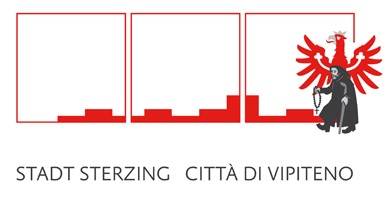 Ai sensi del regolamento per la concessione di contributi approvato con delibera del Consiglio Comunale n. 43 del 13/11/2019 Ci sono quattro possibilità di consegnare la domanda:1. Consegna personale nell’ufficio protocollo, municipio Città Nuova 212. Spedire per posta 3. Fax al seguente numero: 0472 723709 4. PEC all’indirizzo: sterzing.vipiteno@legalmail.it Il/La rappresentante legale ___________________________________________dell‘organizzazione ______________________________________________________ presenta l‘elenco delle spese per l‘importo di _______________________________ Euro eCHIEDEla liquidazione del contributo pari a ___________________________ Euro, concesso con delibera di Giunta comunale n.____________________ del ___________________________Si allegano le seguenti copie di fatture, note onorarie, quietanze regolarmente pagate ed intestate all‘associazione riferentesi al citato contributo:Per rendere efficace la presente dichiarazione dev’essere rispettata una delle seguenti formalità (prego barrare la casella corrispondente): La firma viene apposta in presenza del/della dipendente addetto/a. La firma sovrastante è stata apposta in mia presenza.Il/La dipendente addetto/a _________________________________________ oppure Alla dichiarazione viene allegata una copia della carta d’identità del legale rappresentante.Termine di consegna: entro il 20 gennaio dell‘anno successivo alla concessione del contributo (esclusi i contributi per investimenti).ATTENZIONE: La mancata presentazione della richiesta di contributo entro i termini prescritti, comporta l‘automatica decadenza del contributo stesso. Contributo per attività ordinaria (annuale) Contributo a sostegno di progetti Contributi per investimentiDitta / fornitoreNumero fatturaData fatturaImportoSpese riconosciute (riservato all‘ufficio)DATI DELL‘ORGANIZZAZIONE PER IL BONIFICODATI DELL‘ORGANIZZAZIONE PER IL BONIFICOIndirizzoCodice fiscaleBanca/FilialeIBAN Il/La richiedente, consapevole delle sanzioni penali previste dall’articolo 76 del D.P.R. n. 445/2000, n.t.v., dichiara quanto segue sotto la propria responsabilità personale. • Ritenuta d’acconto (D.P.R. n. 600/1973 e Dlgs. n. 460/1997): Il contributo richiesto all’amministrazione non è soggetto alla ritenuta d’acconto del 4% (attività istituzionale) Il contributo richiesto all’amministrazione è soggetto alla ritenuta d’acconto del 4% (attività commerciale)• Imposte dirette (D.P.R. 917/1986):  Le attività istituzionali non sono soggette a imposte dirette, in quanto non sono da considerare attività commerciali.  Le attività istituzionali sono soggette a imposte dirette, in quanto sono da considerare attività commerciali. • Detraibilità IVA (D.P.R. n. 600/1973):    detraibile    non detraibile    detraibile parzialmente (indicare la percentuale):• Si dichiara, che tutte le spese rendicontate al Comune di Vipiteno, non sono state utilizzate per rendicontare contributi di altri Enti.• Si dichiara, che gli incarichi e le forniture presentati per la liquidazione e svolti su incarico dell’associazione sono stati affidati ad aziende nelle quali il/la legale rappresentante non ha alcuna compartecipazione. • Si dichiara, che l’attività è stata eseguita in modo regolare e corretto e che l’eventuale avanzo di gestione verrà reinvestito a favore di attività istituzionali e che non saranno distribuiti – neanche in modo indiretto – fondi, riserve o capitale.Si dichiara che le entrate e le uscite rispettano le previsioni rispettivamente in caso di scostamenti le motivazioni sono le seguenti:• Per il sostegno dell’attività ordinaria/del progetto/dell’investimento è stato concesso un contributo anche dai seguenti enti pubblici e/o di pubblica utilità: SI (indicare l’ente e l’importo del contributo concesso):        NOIl/La richiedente dichiara di essere a conoscenza che, in caso di false dichiarazioni o di utilizzo di documentazione falsa o non veritiera, l’organizzazione perde l’eventuale contributo concesso e dovrà restituire l’intero contributo. Inoltre l’organizzazione potrà essere esclusa, insieme alla persona richiedente, dalla possibilità di beneficiare di ogni altro vantaggio economico da parte dell’Amministrazione Comunale per un determinato periodo.DISPOSIZIONI SULLA PRIVACYDichiaro di essere stata/o informata/o, di aver preso visione e di essere d’accordo con l’Informativa sulla privacy ai sensi degli artt. 12, 13 e 14 del Regolamento UE 2016/679. L’informativa predetta è pubblicata sulla homepage del Comune di Vipiteno al seguente link: https://www.vipiteno.eu/it/Amministrazione/Web/privacyDOCUMENTI OBBLIGATORI DA ALLEGAREDOCUMENTI OBBLIGATORI DA ALLEGAREDOCUMENTI OBBLIGATORI DA ALLEGARE• Relazione sull‘anno terminato risp. sulla manifestazione o progetto (se non già presentato) e dichiarazione sulla regolare esecuzione della manifestazione, dell‘iniziativa o del progetto • Relazione sull‘anno terminato risp. sulla manifestazione o progetto (se non già presentato) e dichiarazione sulla regolare esecuzione della manifestazione, dell‘iniziativa o del progetto • Relazione sull‘anno terminato risp. sulla manifestazione o progetto (se non già presentato) e dichiarazione sulla regolare esecuzione della manifestazione, dell‘iniziativa o del progetto • Conto consuntivo dell‘anno precedente risp. della manifestazione e/o un riassunto delle spese ed entrate effettive (se non già presentato)• Conto consuntivo dell‘anno precedente risp. della manifestazione e/o un riassunto delle spese ed entrate effettive (se non già presentato)• Conto consuntivo dell‘anno precedente risp. della manifestazione e/o un riassunto delle spese ed entrate effettive (se non già presentato)• Copie delle fatture, note onorarie o quietanze regolarmente pagate• Copie delle fatture, note onorarie o quietanze regolarmente pagate• Copie delle fatture, note onorarie o quietanze regolarmente pagateData Firma (rappresentante legale)